二○一六至二○一七年度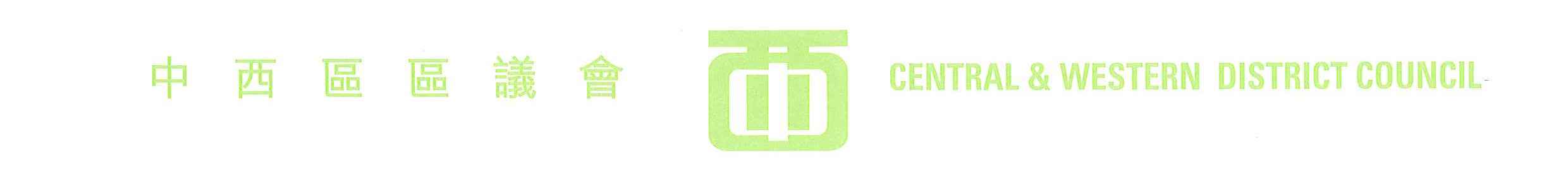 中西區區議會   財務委員會第八次會議   議  程(備註：預計會議約於下午4時10分結束)日期﹕二○一七年四月二十日(星期四)時間﹕下午二時三十分地點﹕香港中環統一碼頭道38號海港政府大樓14樓區議會會議室通過會議議程通過二○一六至二○一七年度財務委員會第七次會議紀錄二○一六至二○一七年度區議會撥款的財政報告(中西區區議會財委會文件第30/2017號至31/2017號)(約3分鐘)二○一七至二○一八年度撥款分配建議(中西區區議會財委會文件第32/2017號)(約7分鐘)區議會及屬下委員會及工作小組的撥款申請(中西區區議會財委會文件第33/2017號至36/2017號)(約10分鐘)地區團體的撥款申請(中西區區議會財委會文件第37/2017號至63/2017號)(約75分鐘)區議會撥款活動的監察安排(約5分鐘)其他事項下次會議日期：二○一七年六月二十九日